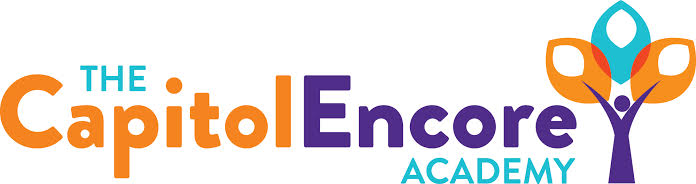 “Learning the Art of Success Every day!”ENCORE ACADEMY BOARD OF DIRECTORSMission StatementThe Capitol Encore Academy will develop artists who inspire others with principles of design and artful thinking through the integration of academic excellence, virtuous character and disciplined artistry.MinutesRegular Meeting – June 12, 20235:15 PM Location – The Capitol Encore Academy     200 Mason Street     Fayetteville, NC 28301Call to Order		By: 	Wendy H.		At: 5:29pmRoll Call			R. Poole	-	Present					J. Fiebig	-	Absent 						W. Hustwit	-	Present				U. Taylor	-	Absent				R. Serna	-	Present Contributing Non		G. FallsBoard Members		J. Salisbury				W. KneerConflict of Interest	Inquiry of any potential COI - NONEPledge of AllegianceApproval of Agenda	Motion to approve the agenda as presented by R. Serna, supported by J. Poole.	Y-3	N-0	Motion CarriesConsent Items	Motion to approve the minutes from the May 15, 2023 regular meeting by J. Poole, supported by R. Serna.	Y-3	N-0	Motion Carries	Motion to approve of the May Financial Report by R. Serna, supported by J. Poole.	Y-3	N-0	Motion CarriesAdministration Report	Discussed proposed changes to both the staff and student handbooks for FY24.  Enrolllment update, 477 new applications.  HS grades are most difficult to fill.  Summer School offering is in progress and will run through the end of June.  Proposed new hire candidtes in the areas of theatre, visual arts, 1st, 5th & HS English.  Preliminary testing data looks somewhat promising for both growth and proficiency.Discussion Items	Presented and discussed final amendments to the FY23 budget.  Discussed and proposed FY24 Board meeting dates as: 8/14, 9/18, 10/23, 11/13, 12/18, 1/22, 2/26, 3/18, 4/22, 5/20, 6/24	Discussed and proposed Board position and terms as President- W. Hustwit, VP- R. Serna, Secretary- U. Taylor, Treasurer,  J. Poole.  J. Poole 3 years, J. Fiebig 2 years.	Discussed and clarified Title IX review and designee.  Discussed the designee for Title IX, FOIA, 504 and MV be G. Falls or a staff member he designates.  Discussed and disseminated the Conflict of Interest Disclosure.  Discussed the National Charter School Institute required Board Policies and Board Member Acknoledgement of State/Federal guidelines.  Discussed potential amendedments to Bylaws.  Discussed Office of Charter Schools Board trainings.  The Student Council Board Subcommitte reported to the Board on recommendations resulting from Student Council presentation.  Discussed Website transparency and updates.Action Items	Motion to amend the FY23 budget as discussed by R. Serna, supported by J. Poole.	3 – Y		0 – N	Motion Carries	Motion to approve staff and student handbooks by J. Poole, supported by R. Serna	3 – Y		0 – N	Motion Carries	Motion to adopt the FY24 Board meeting dates as discuused by R. Serna, supported by J. Poole	3 – Y		0 – N	Motion to approve the Amendment of Bylaws as discussed by J. Poole, supported by R. Serna	3 – Y		0 – N	Motion Carries	Motion appointing designee for FOIA, Title IX, 504 and Title VII-B of the McKinney Vento Homeless Assistance Act by R. Serna, supported by J. Poole.	3 – Y		0 – N	Motion Carries	Motion to approve the New Hires as presented by J. Poole, supported by R. Serna	3 – Y		0 – N	Motion Carries	Motion to adopt the FY24 Budget as presented in the Budget Hearing by R. Serna, supported by J. Poole.				3 – Y		0 – N				Motion CarriesCall to the Public	NoneAnnouncements	The next Board of Director’s meeting will be held on August 14, 2023 at 5:15 pm.      	Adjournment	Motion By: 	R. Serna	Seconded By: J. Poole Time: 6:43pm